Aditamento ao TERMO DE COMPROMISSO DE ESTÁGIO,  firmado  entre  a  UNIDADE CONCEDENTE _____________________________________________________________ e
 ESTAGIÁRIO _______________________, aluno regularmente matriculada na ____ fase do Curso de ________________, do CENTRO DE EDUCAÇÃO SUPERIOR DO ALTO VALE DO ITAJAÍ - UDESC, já qualificados, respectivamente no decorrente Termo de Compromisso de Estágio - TCE.Cláusula 1ª: Alteração da modalidade do estágio de Curricular Não Obrigatório para Curricular Obrigatório do termo de compromisso assinado em _____________. Cláusula 2ª: O período do Estágio Obrigatório será de ______________ a _____________, com uma carga horária de ______ horas semanais e perfazendo um total de _____ horas. Cláusula 3ª: O TCE, do qual este Termo Aditivo passa a fazer parte integrante, é regido pela nova lei de estágio nº 11.788/2008.E por estarem justos e acertados com as condições deste Termo Aditivo, as partes assinam-no em três vias de igual teor._________________________________, _______de _____________________de ________.		INSTITUIÇÃO DE ENSINO					                          CONCEDENTE	                                                                                                                              ASSINATURA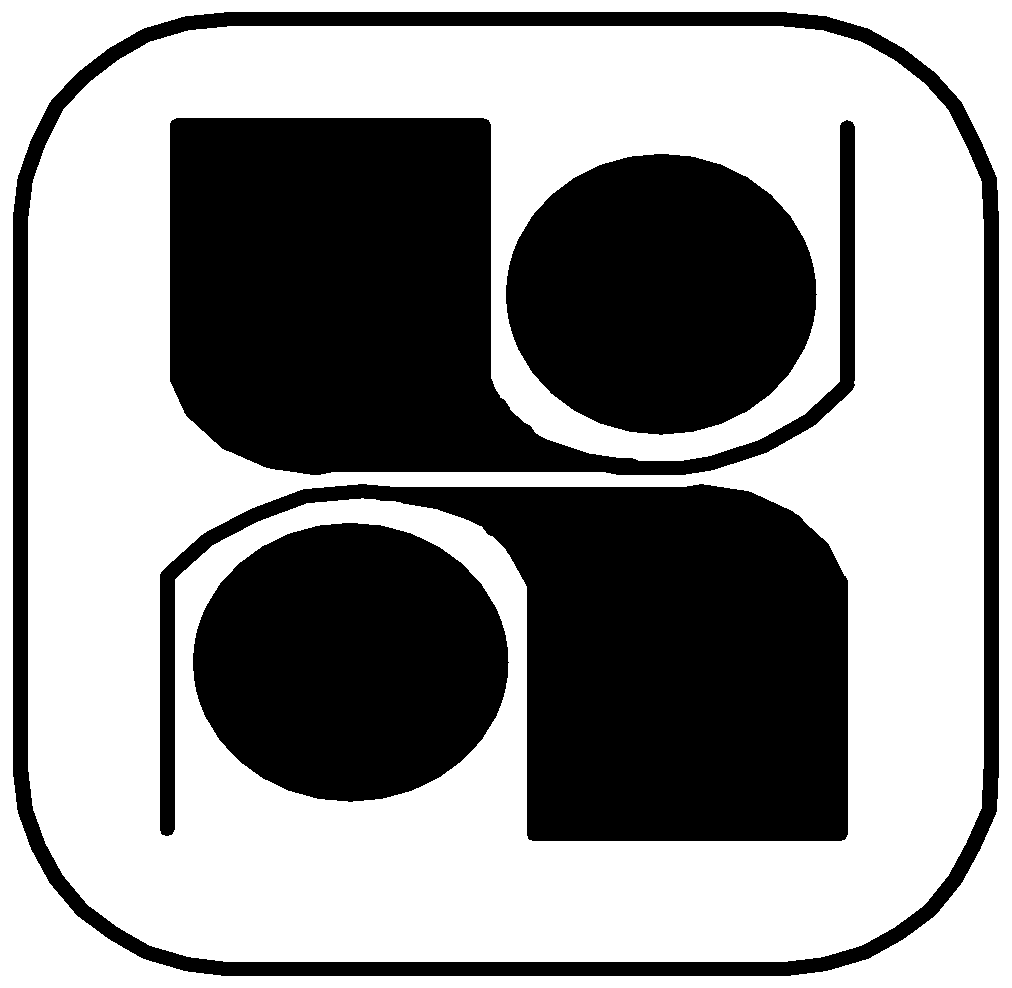 UDESCUNIVERSIDADE DO ESTADO DE SANTA CATARINACENTRO DE EDUCAÇÃO SUPERIOR DO ALTO VALE DO ITAJAÍADITIVO AO TERMO DE COMPROMISSO DE ESTÁGIO                                      CARIMBO E ASSINATURA                                      CARIMBO E ASSINATURAESTAGIÁRIOESTAGIÁRIOESTAGIÁRIOESTAGIÁRIOCARIMBO E ASSINATURACARIMBO E ASSINATURA